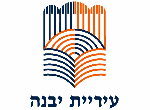                             רישום לשנה"ל תשפ"אמס' ת.ז של התלמיד: (9 ספרות)שם משפחה: ____________________  שם פרטי: ______________________ מין:         זכר  /  נקבה   (סמן בעיגול)תאריך לידה:  __ / __ / __ חבר קופ"ח _____________ ארץ לידה: ______________ תאריך עליה _____________ כתובת: ________________ ________  _______________ _____________                 רחוב                     מס'              ישוב                     מיקודמס' הטלפון בבית: _____________ / ____    נייד תלמיד/ה ___________________ דואר אלקטרוני תלמיד/ה: _____________________________________________ שם ביה"ס האחרון בו למד התלמיד/ה: ____________________ נתוני האב					מס' ת.ז.: (9 ספרות)				שם האב: _______________________ ביה"ס אחרון בו למדת (עיוני, מקצועי, מכללהאוניברסיטה): ____________________ מס' שנות לימוד: _________________ ארץ לידת האב: __________________ תאריך לידת האב: ________________ מקצוע האב: ____________________ מקום ע.האב: ___________________ טלפון בעבודה: __________________ מס' פלאפון: ____________________ דוא"ל: ________________________מצב משפחתי: ר / נ / ג / פ / אנתוני האם					מס' ת.ז.: (9 ספרות)				שם האם: _______________________ ביה"ס אחרון בו למדת (עיוני, מקצועי, מכללהאוניברסיטה): ____________________ מס' שנות לימוד: _________________ ארץ לידת האם: __________________ תאריך לידת האם: ________________ מקצוע האם: ____________________ מקום ע.האם: ___________________ טלפון בעבודה: __________________ מס' פלאפון: ____________________ דוא"ל: ________________________מצב משפחתי: ר / נ / ג / פ / אבמידה והנכם גרושים / פרודים האם קיימת מגבלה במסירת מידע ל: אב / אם                הילדים בחזקת: האב / האם / משותף  / אחראחים ואחיות לפי סדר יורד:שם                                שנת לידה.........................               ..............................................               ......................שם                              שנת לידה.........................               ................... .........................               ....................שם הרושם:________________  חתימת ההורים:_________________ תאריך: _________________ 